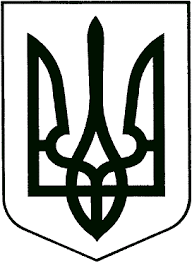 ВИКОНАВЧИЙ КОМІТЕТЗВЯГЕЛЬСЬКОЇ МІСЬКОЇ РАДИРІШЕННЯ_____________                                                                                                № Про містобудівну діяльність    Керуючись підпунктом 8 пункту а статті 30, статтею 40 Закону України „Про місцеве самоврядування в Україні“, Законом України „Про регулювання містобудівної діяльності“, „Про благоустрій населених пунктів“, наказом Міністерства регіонального розвитку, будівництва та житлово-комунального господарства України від 21.10.2011 №244 „Про затвердження Порядку розміщення тимчасових споруд для провадження підприємницької діяльності“, Генеральним планом міста Звягель, затвердженим рішенням міської ради від 11.09.2008 №373, враховуючи заяви, відповідні документи, виконавчий комітет міської радиВИРІШИВ:    1. Перереєструвати для подальшої експлуатації тимчасовий торговельний павільйон на вулиці Михайла Драгоманова, 50-А у місті Звягель з фізичної особи Гусак Ольги Валеріївни на фізичну особу-підприємця Шелест Любов Сергіївну за умови виконання пункту 3 цього рішення.    Підстава: договір купівлі-продажу тимчасового торговельного павільйону від 01.03.2024, договір оренди землі від 11.01.2021, витяг з Державного реєстру речових прав на нерухоме майно про реєстрацію іншого речового права від 16.02.2021 (індексний номер витягу 244495216).    2. Взяти до відома наміри фізичної особи-підприємця Шапошнікова Юрія Вікторовича про можливість розміщення двох тимчасових споруд для провадження підприємницької діяльності на приватизованій земельній ділянці на вулиці Житомирській, 138 у місті Звягель за умови виконання пункту 3 цього рішення.    Підстава: витяг з Державного реєстру речових прав на нерухоме майно про реєстрацію права власності від 11.07.2022 (індексний номер витягу 304643328).    3. Фізичним особам-підприємцям звернутися до управління містобудування, архітектури та земельних відносин міської ради для отримання паспортів прив’язки тимчасових споруд для провадження підприємницької діяльності.    4. Контроль за виконанням цього рішення покласти на міського голову   Боровця М.П.Міський голова                                                                           Микола БОРОВЕЦЬ